DateIs the patient consenting to this referral to SPA? Is the patient consenting to this referral to SPA? Is the patient consenting to this referral to SPA? Y/NWe are unable to accept referrals without patient consent Y/NWe are unable to accept referrals without patient consent Referral SourceSelf-referral eg. Telephone Other: CTT, IRS, GP etcOther: CTT, IRS, GP etcOther: CTT, IRS, GP etcPlease attach a copy of the original paper/email referral with this form to SPWS SPA.Copy attached? Y/N Please attach a copy of the original paper/email referral with this form to SPWS SPA.Copy attached? Y/N NameDoB DoB DoB AddressEmail (if possible)Email (if possible)Email (if possible)NHS Number(If Possible)GP PracticeLandlineCan we leave voicemail? Y/NMobile 	Mobile 	Can we leave voicemail? Y/NCan we leave voicemail? Y/NCan we leave voicemail? Y/NNationality  Ethnicity Religion (If possible)Reason for referralDepression/low mood	                      Addiction 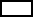 Anxiety                                                          Trauma or abuse Relationship Issues                                    Bereavement Depression/low mood	                      Addiction Anxiety                                                          Trauma or abuse Relationship Issues                                    Bereavement Depression/low mood	                      Addiction Anxiety                                                          Trauma or abuse Relationship Issues                                    Bereavement Depression/low mood	                      Addiction Anxiety                                                          Trauma or abuse Relationship Issues                                    Bereavement Depression/low mood	                      Addiction Anxiety                                                          Trauma or abuse Relationship Issues                                    Bereavement Depression/low mood	                      Addiction Anxiety                                                          Trauma or abuse Relationship Issues                                    Bereavement Additional Information including any identified risk or complexity, any previous intervention?